2. számú melléklet: akvárium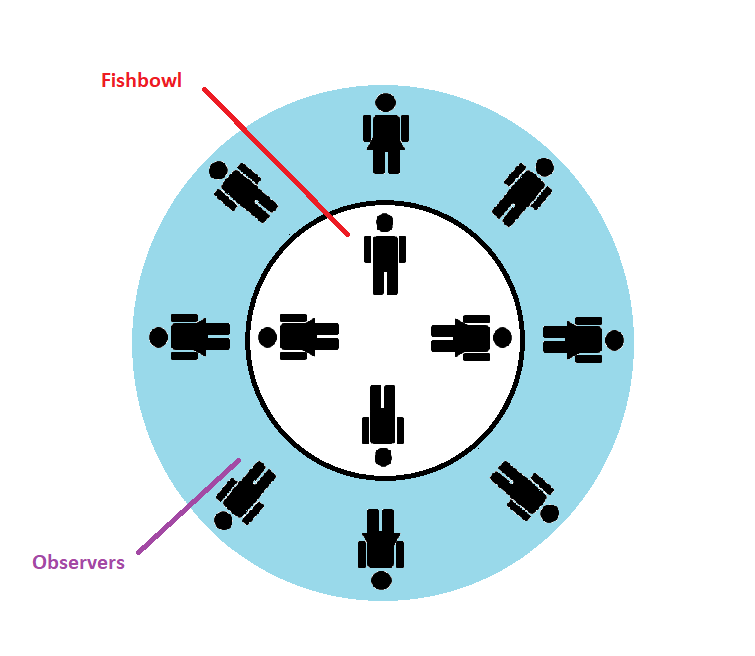 